Презентация проекта.Музей «Русская горница»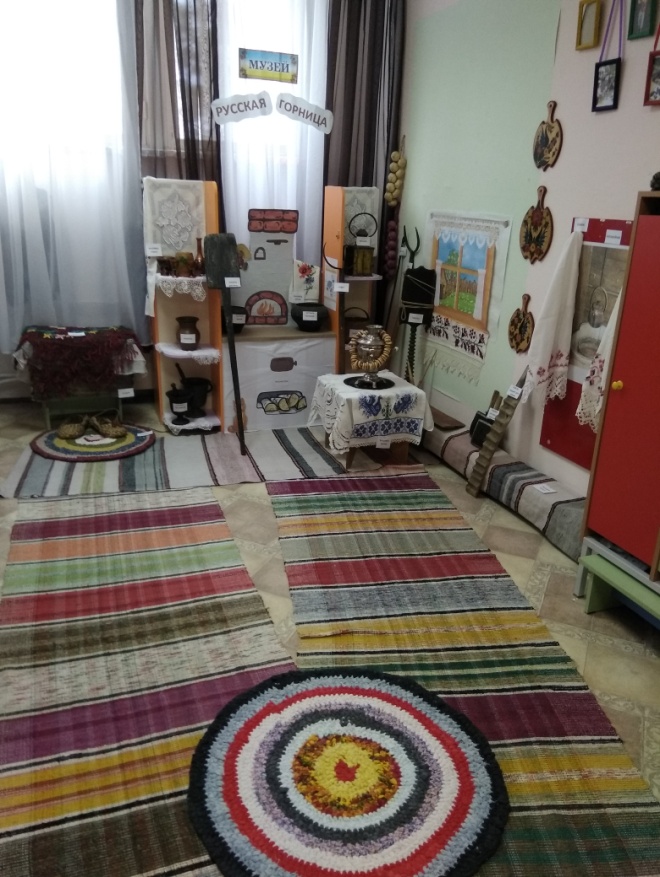 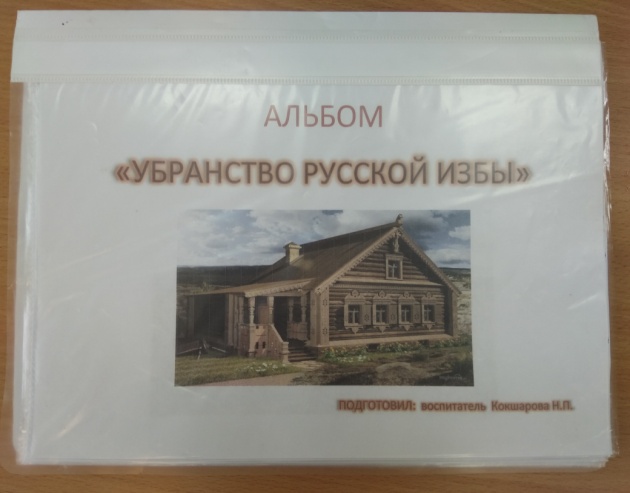 Экспонаты музея: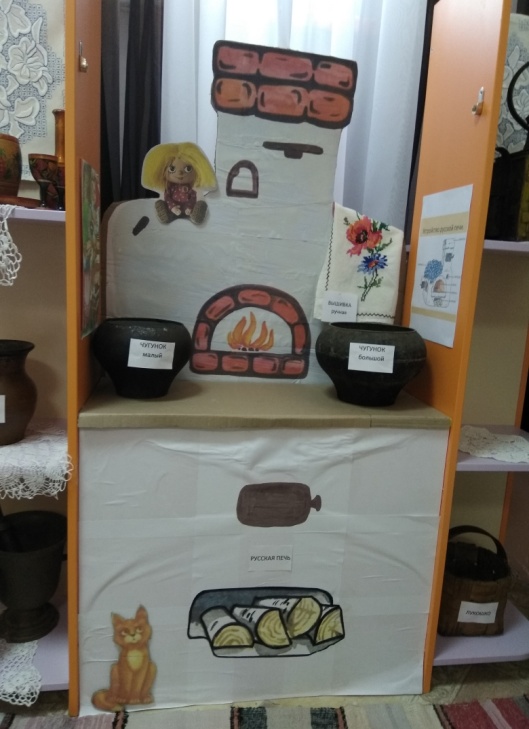 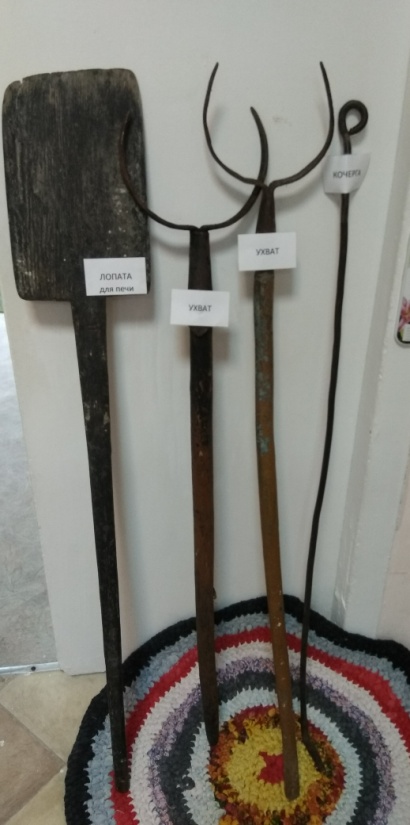 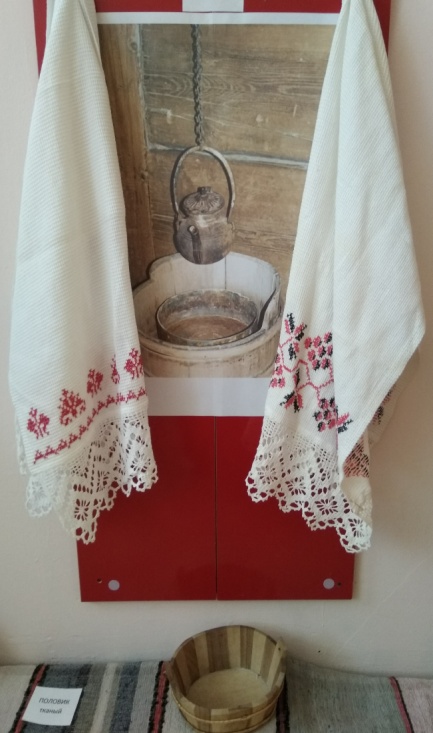 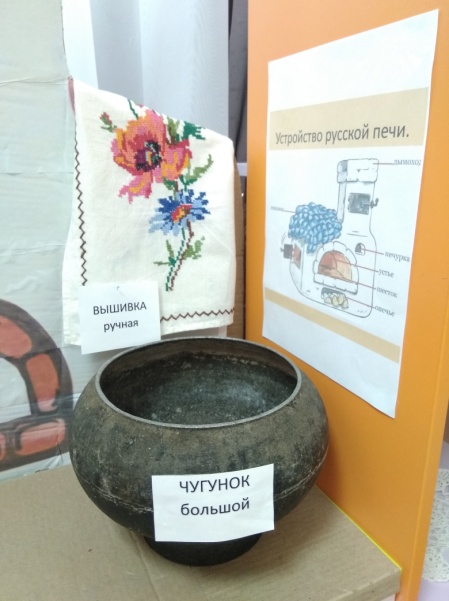 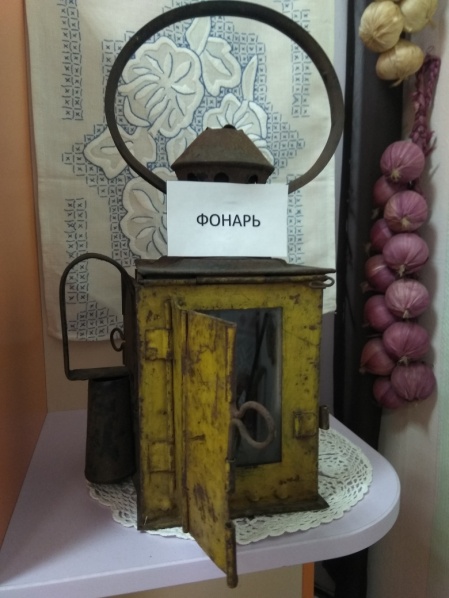 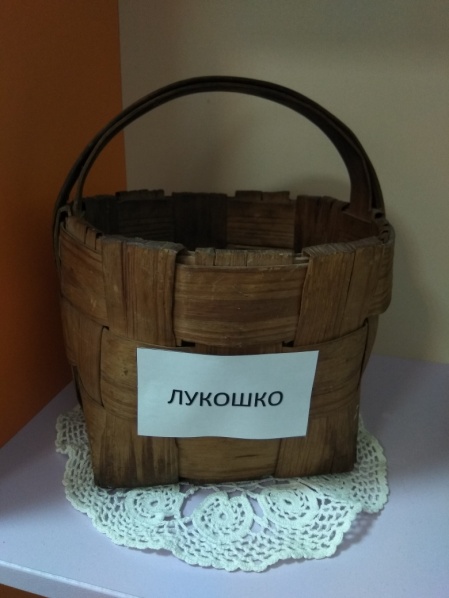 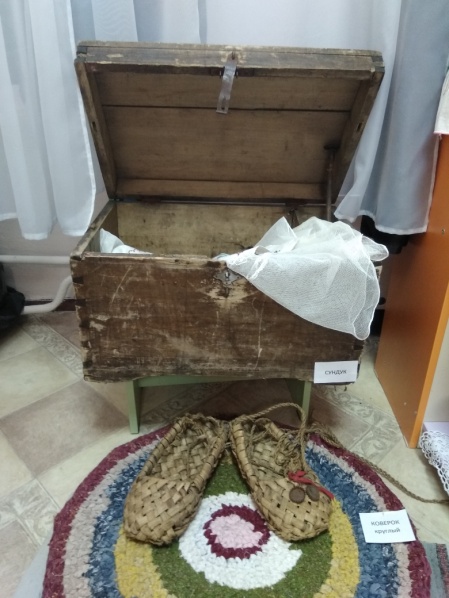 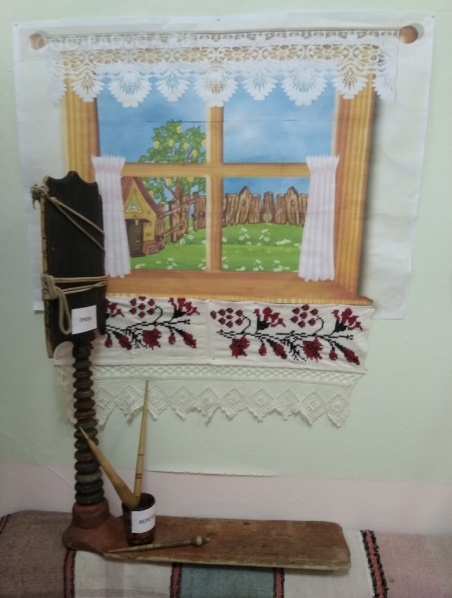 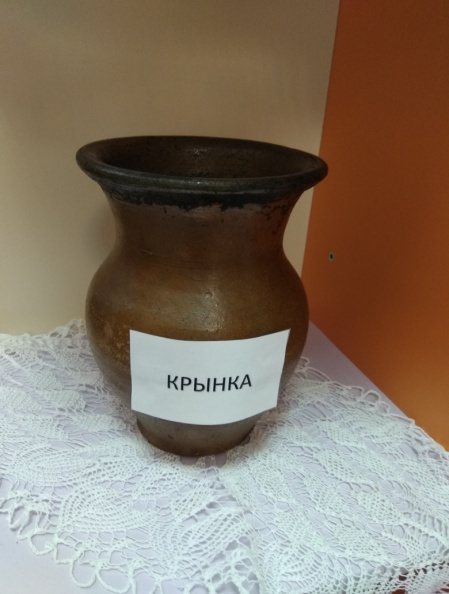 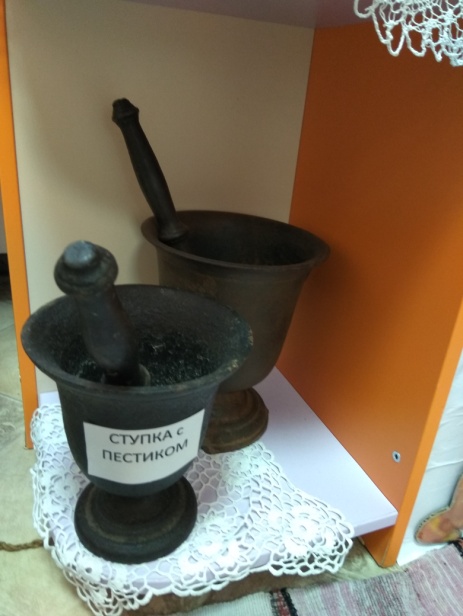 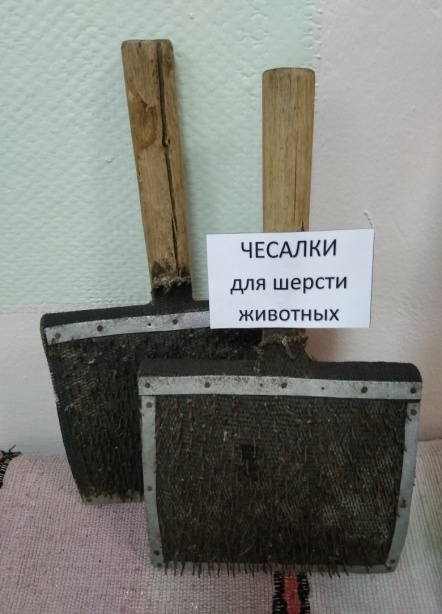 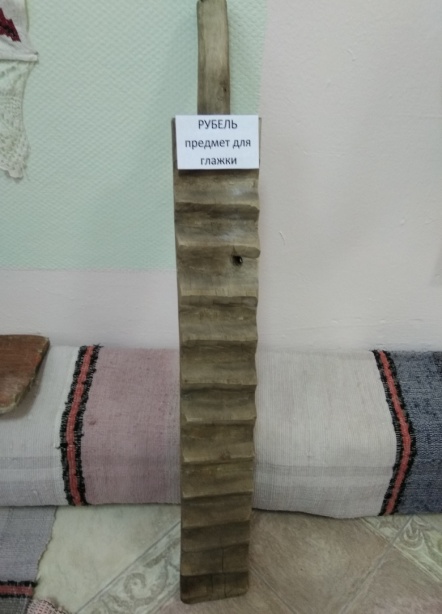 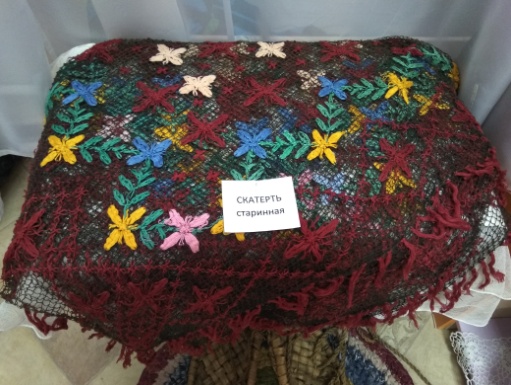 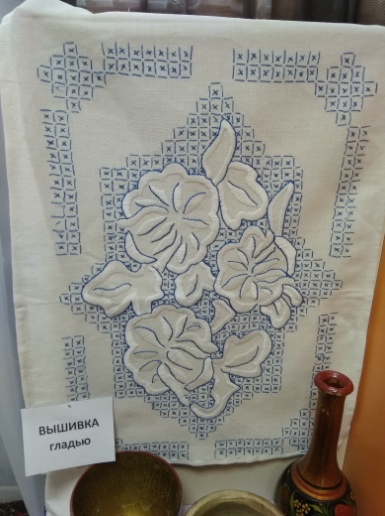 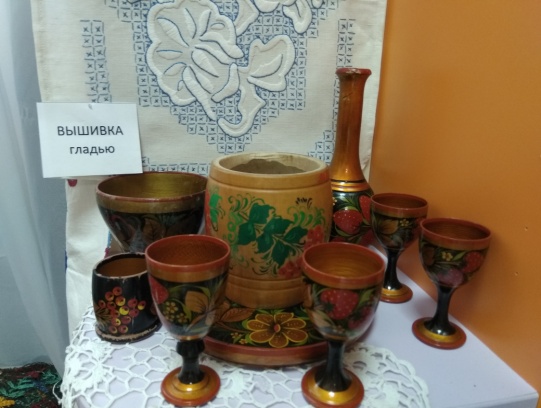       Декоративно-прикладное творчество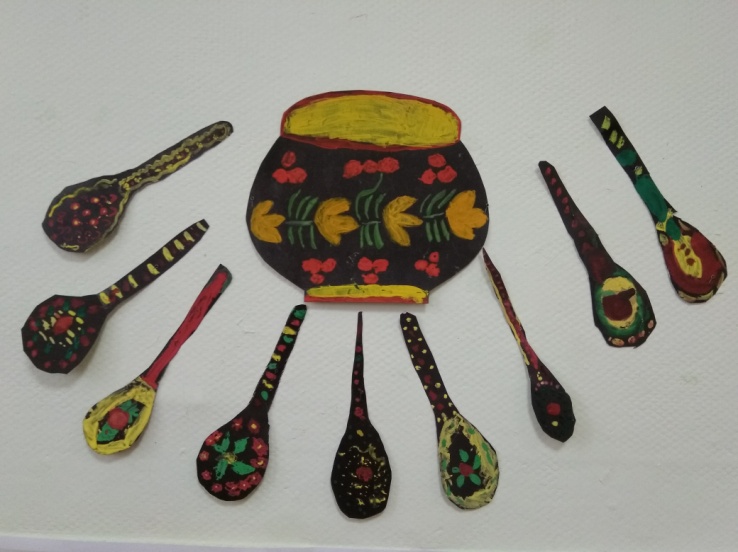 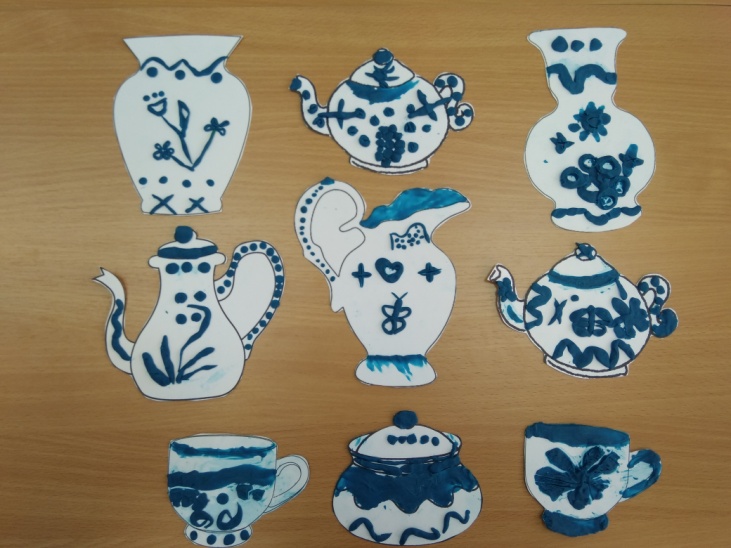        Масленица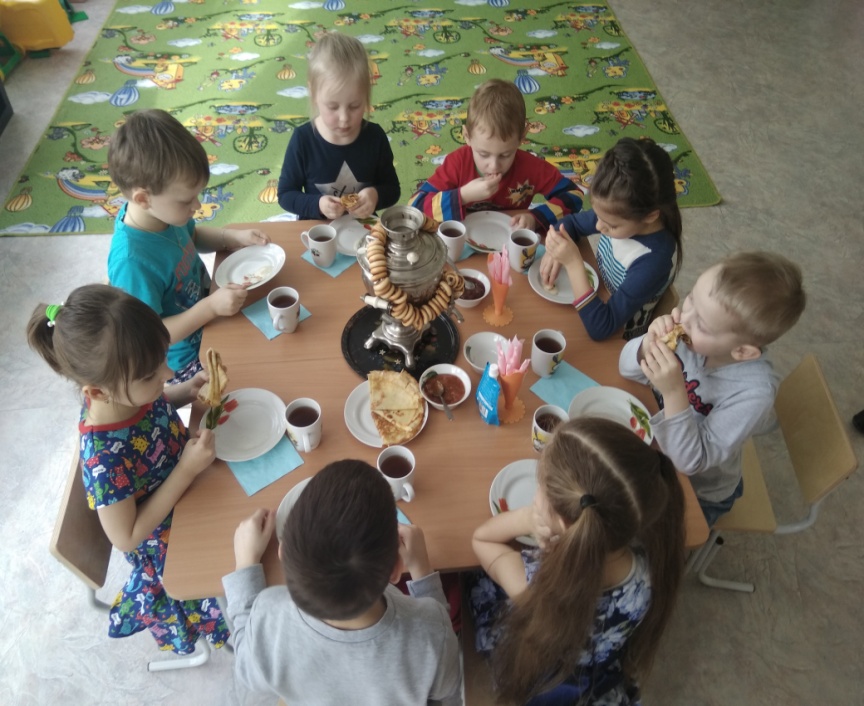 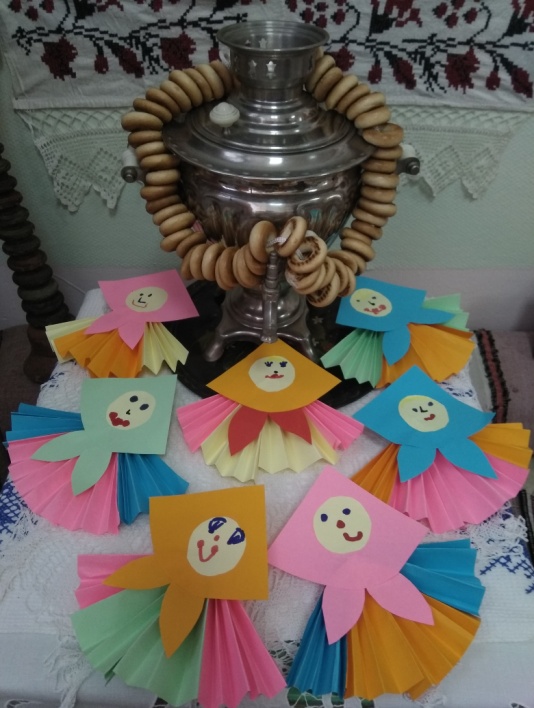       Экскурсии в музей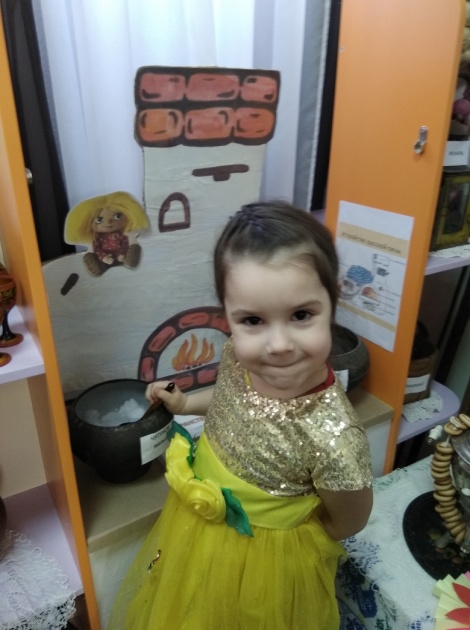 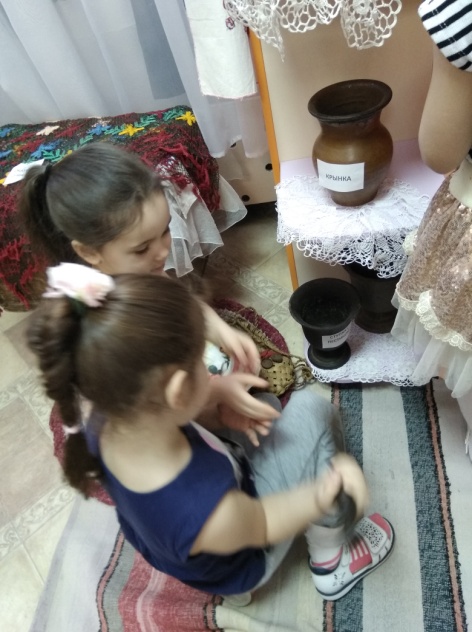 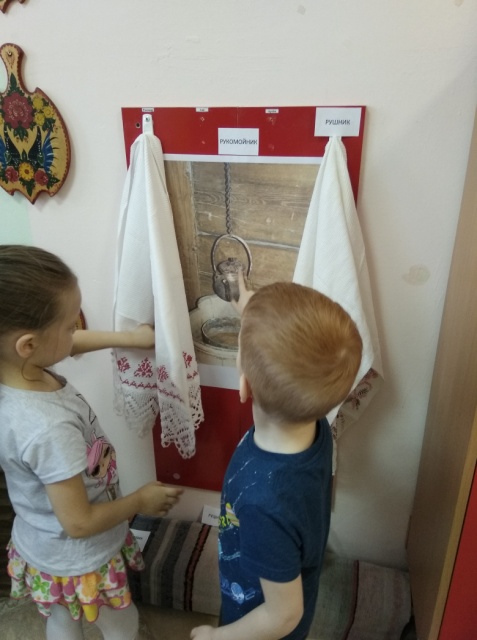 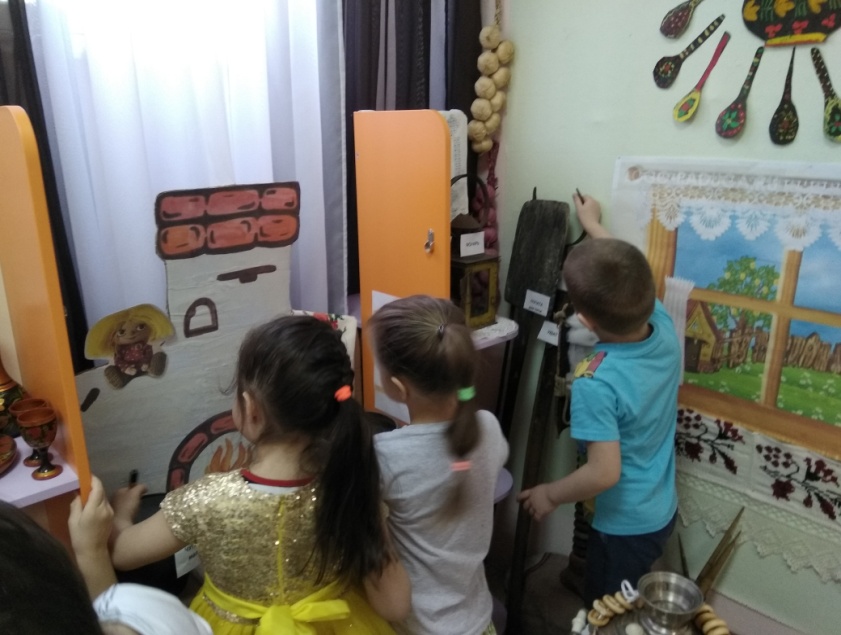 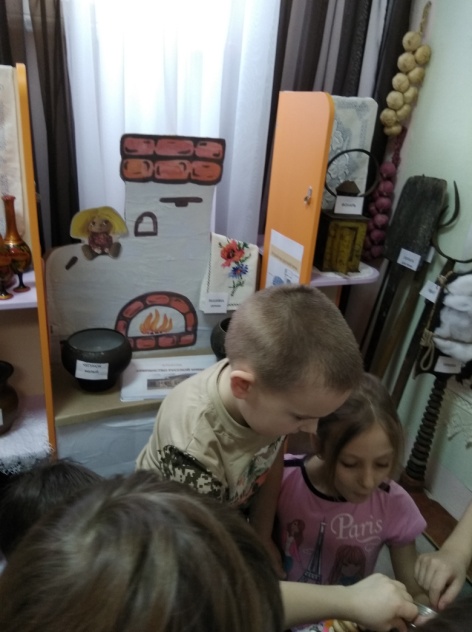 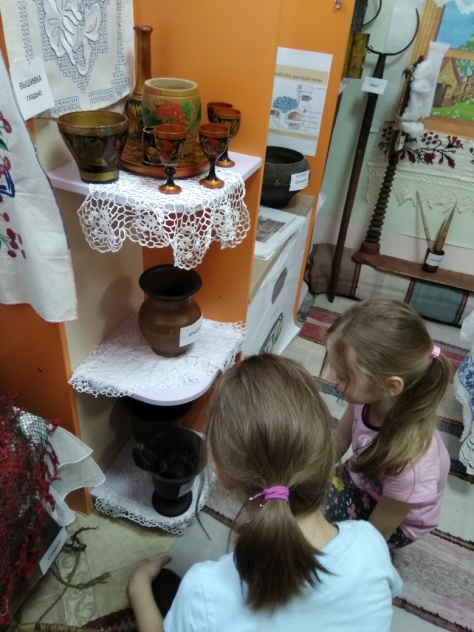       Посиделки у самовара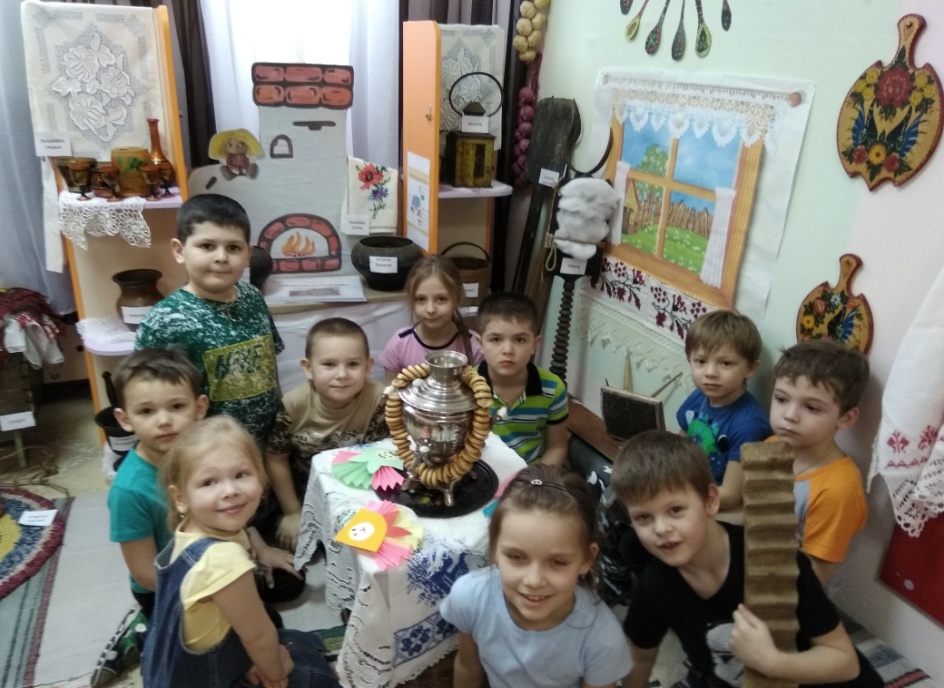 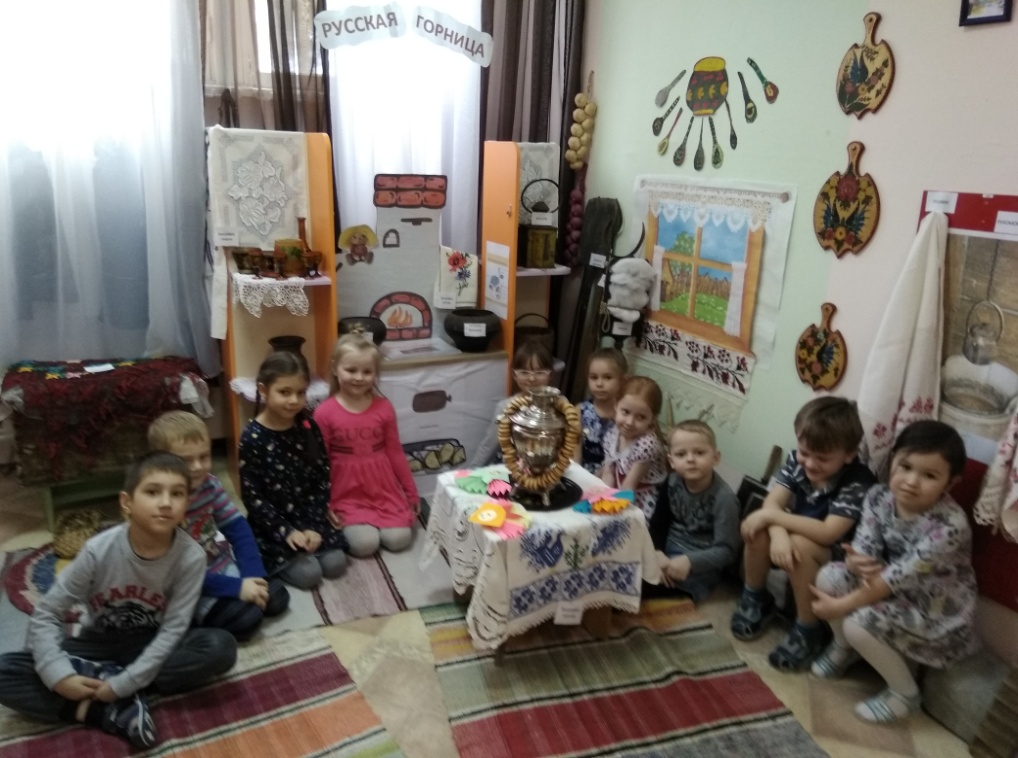 